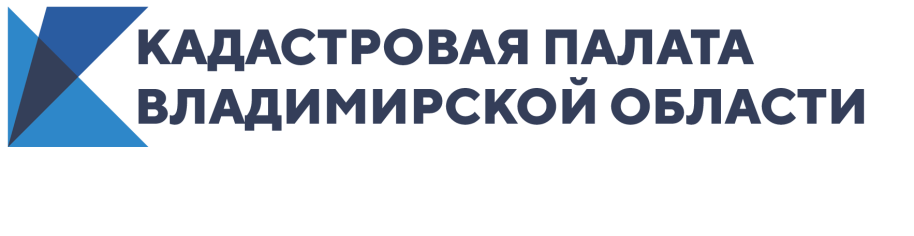 Как подать документы не выходя из домаОформить недвижимость можно не выходя из дома, воспользовавшись электронными сервисами. Кроме того, граждане могут заказать услугу по выезду к заявителю с целью приема заявлений о ГКУ и ГРП и прилагаемых к ним документов, а также услугу курьерской доставки документов после осуществления ГКУ и ГРП. В период ограничительных мер при выезде сотрудниками соблюдаются все меры предупредительного характера, в том числе они обеспечиваются средствами индивидуальной защиты.Еще одна возможность дистанционной подачи документов, предусмотренная законом, – это почтовое отправление с объявленной ценностью при его пересылке, описью вложения и уведомлением о вручении.При необходимости граждане могут подать документы для оформления недвижимости и по экстерриториальному принципу: для этого открыта специальная линия для предварительной записи. Перед подачей заявления о проведении ГКУ, ГРП, исправлении ошибок или внесении дополнительных записей в госреестр недвижимости уточнить состав пакета документов для получения нужной госуслуги можно с помощью сервиса Регистрацияпросто.Информацию, связанную с порядком подачи документов на государственный кадастровый учет и государственную регистрацию прав, составом пакета документов, а также о готовности документов можно получить круглосуточно по телефону Ведомственного центра телефонного обслуживания (ВЦТО): 8 (800) 100-34-34.